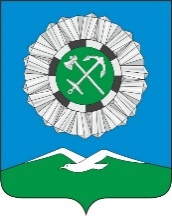 РОССИЙСКАЯ ФЕДЕРАЦИЯИркутская областьСлюдянское муниципальное образованиеАДМИНИСТРАЦИЯ СЛЮДЯНСКОГО ГОРОДСКОГО ПОСЕЛЕНИЯ                                        Слюдянского района                                                г. Слюдянка                            ПОСТАНОВЛЕНИЕот 02.11.2021  № 694________Об утверждении перечня главных администраторов источников финансирования дефицита бюджета Слюдянского муниципального образования        Руководствуясь  п. 4 ст. 160.2  Бюджетного кодекса Российской Федерации, п. 3.1 ст. 4 Положения о бюджетном процессе Слюдянского муниципального образования, утвержденного решением Думы Слюдянского муниципального образования от 25.07.2013 года № 38 III-ГД с учетом внесенных изменений, на основании статей 44, 47 Устава Слюдянского муниципального образования, зарегистрированного Главным управлением Министерства юстиции Российской Федерации по Сибирскому Федеральному округу 23 декабря 2005 года № RU 385181042005001, с изменениями и дополнениями, зарегистрированными Управлением Министерства юстиции Российской Федерации по Иркутской области от 19 апреля  2021 года № RU 385181042021001,ПОСТАНОВЛЯЕТ:Утвердить перечень главных администраторов источников финансирования дефицита бюджета Слюдянского муниципального образования (приложение №1).           2. Настоящее постановление применяется к правоотношениям, возникающим при составлении и исполнении бюджета Слюдянского муниципального образования, начиная с бюджета Слюдянского муниципального района на 2022 год и на плановый период 2023 и 2024 годов.Опубликовать настоящее постановление в специальном выпуске газеты «Байкал-новости» и разместить на официальном сайте администрации Слюдянского городского поселения.Глава Слюдянского муниципального образования                                                                                В.Н.СендзякПриложение №1,утвержденное постановлением администрации Слюдянского городского поселения                            от  02.11.2021  №  694Переченьглавных администраторов источников финансирования дефицита бюджета Слюдянского муниципального образованияКод главного администратора источниковКод группы, подгруппы, статьи и вида источникаНаименование главного администратора источников финансирования дефицита бюджета Слюдянского муниципального образования, наименование кода группы, подгруппы, статьи и вида источника921                                          Администрация Слюдянского городского поселения                             Слюдянского района                                          Администрация Слюдянского городского поселения                             Слюдянского района 01  02  00  00  13  0000  710Привлечение городскими поселениями кредитов от кредитных организаций в валюте Российской Федерации 01  02  00  00  13  0000  810Погашение городскими поселениями кредитов от кредитных организаций в валюте Российской Федерации 01  03  01  00  13  0000  710Привлечение кредитов из других бюджетов бюджетной системы Российской Федерации бюджетами городских поселений в валюте Российской Федерации 01  03  01  00  13  0000  810Погашение бюджетами городских поселений кредитов из других бюджетов бюджетной системы Российской Федерации в валюте Российской Федерации 01  06  10  02  13  0000  550Увеличение финансовых активов в собственности городских поселений за счет средств на казначейских счетах для осуществления и отражения операций с денежными средствами, поступающими во временное распоряжение получателей средств местного бюджета, казначейских счетах для осуществления и отражения операций с денежными средствами бюджетных и автономных учреждений, казначейских счетах для осуществления и отражения операций с денежными средствами юридических лиц, не являющихся участниками бюджетного процесса, бюджетными и автономными учреждениямиИные источники финансирования дефицита бюджета Слюдянского муниципального образования, администрирование которых осуществляется главными администраторами источников финансирования дефицита бюджета Слюдянского муниципального образования в пределах их компетенцииИные источники финансирования дефицита бюджета Слюдянского муниципального образования, администрирование которых осуществляется главными администраторами источников финансирования дефицита бюджета Слюдянского муниципального образования в пределах их компетенцииИные источники финансирования дефицита бюджета Слюдянского муниципального образования, администрирование которых осуществляется главными администраторами источников финансирования дефицита бюджета Слюдянского муниципального образования в пределах их компетенции 01  05  02  01  13  0000  510Увеличение прочих остатков денежных средств бюджетов городских поселений 01  05  02  01  13  0000  610Уменьшение прочих остатков денежных средств бюджетов городских поселений